Parts of Speech Review AssessmentNouns   /2Circle all the nouns in the following sentences.1. The announcer said that the bus would leave in thirty minutes. 2. Dr. Cooper was in college with my father. Verbs  /2Circle  the verb in each of the following sentences. 1. The band uniforms finally arrived just before Christmas. 2. The trainer stepped into the cage of the wounded lion. Pronouns   /2A pronoun can replace a noun or another pronoun. You use pronouns like "he," "which," "none," and "you" to make your sentences less cumbersome and less repetitive.Circle the pronouns draw an arrow to the antecedent. 1. The doctor told the boys not to use his boat. 2. Bob wants you to call him before the contract is signed. Adjectives /2An adjective modifies a noun or a pronoun by describing, identifying, or quantifying words. An adjective usually precedes the noun or the pronoun which it modifies.Circle the adjectives.1. The old house fell to the ground. 2. The second team played poorly in the tournament. Adverbs  /2An adverb can modify a verb, an adjective, another adverb, a phrase, or a clause. An adverb indicates manner, time, place, cause, or degree and answers questions such as "how," "when," "where," "how much". Circle the adverbs.1. The yellow school bus arrives late. 2. The class worked successfully on the project. Conjunctions /2Circle the conjunctions.1. Neither the speeches nor the music was very exciting. 2. The Japanese and the Italian delegates opposed the attack. 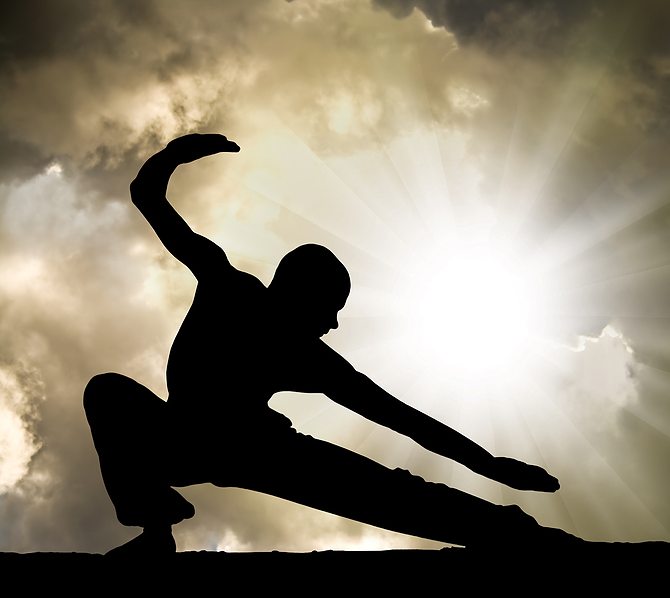 Mastery Test for Parts of Speech /10Identify each underlined word.  Select from the following: NounPronounVerbAdjectiveAdverbConjunctionPreposition__________ 1. Bernice is again enjoying the card game. __________ 2. Never peel the bark from a birch tree. __________ 3. Fasten your seat belt for the take-off. __________ 4. When is the next orbital flight? __________ 5. An iceberg was once sighted as far south as Bermuda. __________ 6. Nobody in the room could identify the wallet. __________ 7. The class was well behaved, but the teacher was out. __________ 8. The admiral is above the captain in rank. __________ 9. Everyone except Eve had a smile for Jack. __________ 10. The governor underwent a successful operation.